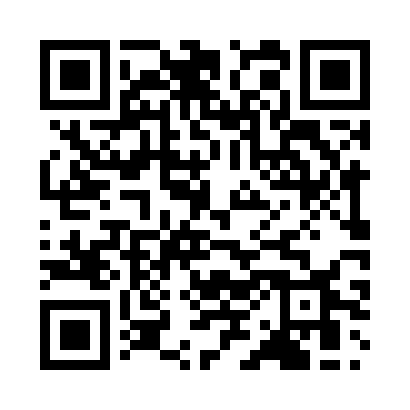 Prayer times for Obuasi, GhanaMon 1 Apr 2024 - Tue 30 Apr 2024High Latitude Method: NonePrayer Calculation Method: Muslim World LeagueAsar Calculation Method: ShafiPrayer times provided by https://www.salahtimes.comDateDayFajrSunriseDhuhrAsrMaghribIsha1Mon4:566:0512:103:146:167:212Tue4:556:0512:103:136:167:213Wed4:556:0412:103:126:167:214Thu4:546:0412:103:116:167:215Fri4:546:0312:093:116:157:216Sat4:536:0312:093:116:157:217Sun4:536:0212:093:126:157:218Mon4:526:0212:083:126:157:219Tue4:526:0112:083:136:157:2110Wed4:516:0112:083:136:157:2111Thu4:516:0112:083:146:157:2112Fri4:506:0012:073:146:157:2113Sat4:506:0012:073:156:157:2114Sun4:495:5912:073:156:157:2115Mon4:495:5912:073:166:147:2116Tue4:485:5912:063:166:147:2117Wed4:485:5812:063:166:147:2118Thu4:475:5812:063:176:147:2119Fri4:475:5712:063:176:147:2120Sat4:465:5712:063:186:147:2121Sun4:465:5712:053:186:147:2122Mon4:455:5612:053:186:147:2123Tue4:455:5612:053:196:147:2124Wed4:445:5612:053:196:147:2125Thu4:445:5512:053:196:147:2126Fri4:435:5512:043:206:147:2127Sat4:435:5512:043:206:147:2228Sun4:435:5412:043:206:147:2229Mon4:425:5412:043:216:147:2230Tue4:425:5412:043:216:147:22